Where I’m From – Graphic Organizer 					Name_____________________Class____#____Pull out details from “Where I’m From” to help you identify Lyon’s style, to later imitate it. 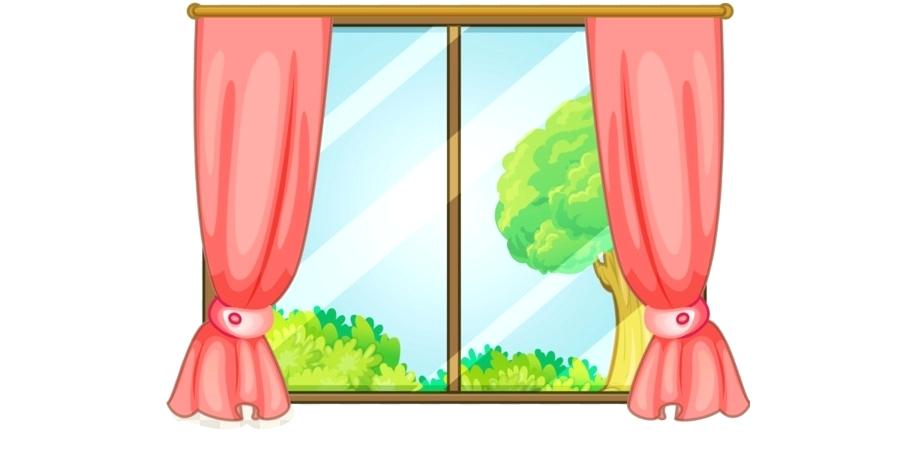 Detail CategoriesExample with line number in parenthesesBrainstormSensory ImagerySensory ImagerySensory ImagerySensory ImagerySensory ImageryOther DetailsOther DetailsOther Details